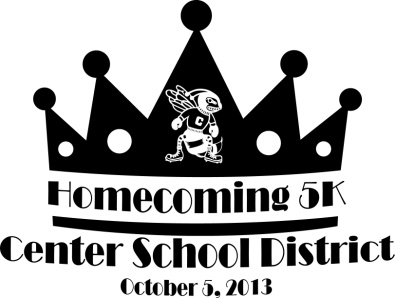 Center School District Homecoming 5K and 1 Mile WalkSaturday, October 5, 20138 a.m.www.center5k.comRace Fee is $20 for 5K Race Fee is $15 for the 1 Mile Walk FREE for all current Center School District students!Same day race registration available: $25 for 5K and $15 for 1 Mile Walk  (T-shirt not guaranteed after September 25th)Packet Pick-up:  Friday, October 4, 2013, 6-8 p.m. at Center High School – Hoelzel Stadium (football stadium)Day of Run Packet Pick-up: beginning at 6:30 AMA Course Map is available online at www.center.k12.mo.usAwards:  Overall Male/Female top three.  Other awards given in multiple “fun” categories.Best Dressed Award to the participant with most Center Spirit!  Form a team and win prizes for dressing up together!  Proceeds Benefit the Center FoundationCut here, complete and mail in portion below with check payable to: Center School District or register online at www.center5k.comName:_______________________________________________ Age:____________DOB: ____________Address:______________________________________________________________________________City:________________________________State:_____________Zip:___________________________Email address:________________ _________________________________________________________Suggested donation:5K___________$20 1 Mile_________$15 (FREE for CURRENT Center students)School attending:____________________________T-shirt size (circle one): YS YM YL or Adult S  M  L  XL  XXL    Are you a Center alumnus? Yes/No.  What year?__________  Are you a Center Staff member? Yes/NoPlease accept my donation to the Center Foundation in the amount of  $_________.Please contact me about volunteer opportunities: ______________________(phone number)Waiver: I know that running a road race is a potentially hazardous activity. I should not enter unless I am medically able and properly trained. I assume all risks associated with running this event. Having read this waiver and knowing these facts and in consideration of your accepting my entry fee, I, for myself, and anyone entitled to act on my behalf, waive and release the Center School District, Center Foundation, City of Kansas City, all sponsors, their representatives and successors, for all claims or liabilities of any kind arising out of my participation in this event.Signature:_______________________________________  Date:________________		